	Женева, 13 сентября 2023 годаУважаемая госпожа,
уважаемый господин,1	КГСЭ намеревается применить традиционную процедуру утверждения, описанную в разделе 9 Резолюции 1 (Пересм. Женева, 2022 г.) ВАСЭ, для утверждения вышеупомянутого проекта Рекомендации МСЭ-Т на своем следующем собрании, которое состоится в Женеве 22‒26 января 2024 года. Повестка дня и вся соответствующая информация, касающаяся собрания КГСЭ, будет представлена в Коллективном письме 3.2	Название и резюме предлагаемого к утверждению проекта пересмотренной Рекомендации, а также указание на место его размещения содержатся в Приложении 1.ПРИМЕЧАНИЕ 1 БСЭ. – Ни для одного из проектов этих текстов, по которым сделаны заключения, не был подготовлен обосновывающий документ согласно Рекомендации A.5 МСЭ-Т.ПРИМЕЧАНИЕ 1 БСЭ. – На дату настоящего Циркуляра БСЭ не получило в отношении указанных проектов текстов каких-либо заявлений в соответствии с политикой в области прав интеллектуальной собственности (ПИС). Для получения актуальной информации членам предлагается обращаться к базе данных ПИС по адресу: www.itu.int/ipr/.3	Настоящий Циркуляр открывает официальные консультации с Государствами – Членами МСЭ относительно возможности рассмотрения этих текстов с целью их утверждения на предстоящем собрании в соответствии с п. 9.4 Резолюции 1. Государствам-Членам предлагается заполнить содержащуюся в Приложении 2 форму и вернуть ее не позднее 23 час. 59 мин. UTC 10 января 2024 года.4	Если в своих ответах 70 процентов или более Государств-Членов поддержат рассмотрение с целью утверждения, то одно пленарное заседание будет посвящено применению процедуры утверждения. Государства-Члены, которые не предоставят полномочий для осуществления процедуры, должны сообщить Директору БСЭ причины такого мнения и указать, какие возможные изменения могли бы способствовать продолжению работы.С уважением,(подпись)Сэйдзо Оноэ
Директор Бюро
стандартизации электросвязиПриложения: 2Приложение 1Резюме и указание на место размещения проекта пересмотренной 
Рекомендации МСЭ-Т А.8, по которому сделано заключение1	Проект пересмотренной Рекомендации МСЭ-T А.8 [TSAG-R3]Альтернативный процесс утверждения новых и пересмотренных Рекомендаций МСЭ-ТРезюмеВ Рекомендации МСЭ-Т А.8 представлены методы работы и процедуры для утверждения проектов новых и пересмотренных Рекомендаций МСЭ-Т с использованием альтернативного процесса утверждения.В этом издании не вносятся изменения в альтернативный процесс утверждения, в нем:•	в МСЭ-Т A.8 включен текст, касающийся шагов, которые следуют за обновлениями нормативных ссылок во время снятия замечаний (дублирование текста Рекомендации МСЭ-T A.5);•	проведено упорядочение предельных сроков доступности согласованных проектов после снятия замечаний;•	восстановлены положения МСЭ-T A.8 (2008 г.), которые являются более точными в отношении исключения Рекомендаций, утвержденных в рамках АПУ;•	включен перестроенный Рисунок 1 для более наглядной иллюстрации различных этапов АПУ, с обновлениями соответствующих примечаний.Приложение 2Предмет: Ответ Государств-Членов на Циркуляр 111 БСЭКонсультации по проекту пересмотренной Рекомендации МСЭ-Т А.8, по которому сделано заключениеУважаемая госпожа,
уважаемый господин,В рамках консультаций с Государствами-Членами по указанному в Циркуляре 111 БСЭ проекту текста, по которому сделано заключение, хотел/хотела бы сообщить вам мнение данной администрации, изложенное в таблице, ниже.С уважением,[Фамилия]
[Официальная должность/титул]
Администрация [Государства-Члена]_______________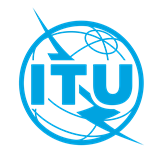 Международный союз электросвязиБюро стандартизации электросвязиОсн.:Циркуляр 111 БСЭ
TSAG/HOКому:–	Администрациям Государств – Членов СоюзаКопии:–	Членам Сектора МСЭ-Т–	Академическим организациям − Членам МСЭ–	Председателю и заместителям председателя КГСЭ–	Директору Бюро развития электросвязи–	Директору Бюро радиосвязиТел.:Факс:Эл. почта:+41 22 730 5866+41 22 730 5853tsbsg3@itu.intКому:–	Администрациям Государств – Членов СоюзаКопии:–	Членам Сектора МСЭ-Т–	Академическим организациям − Членам МСЭ–	Председателю и заместителям председателя КГСЭ–	Директору Бюро развития электросвязи–	Директору Бюро радиосвязиПредмет:Консультации с Государствами-Членами по проекту пересмотренной Рекомендации МСЭ-Т A.8, по которому сделано заключение и который предложен для утверждения на собрании КГСЭ МСЭ-Т (Женева, 22‒26 января 2024 г.)Кому:Директору 
Бюро стандартизации электросвязиМеждународный союз электросвязиPlace des NationsCH 1211 Geneva 20, SwitzerlandОт:[Фамилия][Официальная должность/титул][Адрес]Факс:Эл. почта:+41 22 730 5853tsbdir@itu.intФакс:Эл. почта:Дата:[Место], [Дата]Выбрать одну из двух ячеекПроект пересмотренной Рекомендации 
МСЭ-Т А.8	Предоставляет полномочия КГСЭ для рассмотрения этого текста с целью его утверждения (в этом случае выбрать один из двух вариантов ⃝):⃝	Замечания или предлагаемые изменения отсутствуют⃝	Замечания и предлагаемые изменения прилагаютсяПроект пересмотренной Рекомендации 
МСЭ-Т А.8	Не предоставляет полномочий КГСЭ для рассмотрения этого текста с целью его утверждения (причины этого мнения и возможные изменения, которые могли бы способствовать продолжению работы, прилагаются)